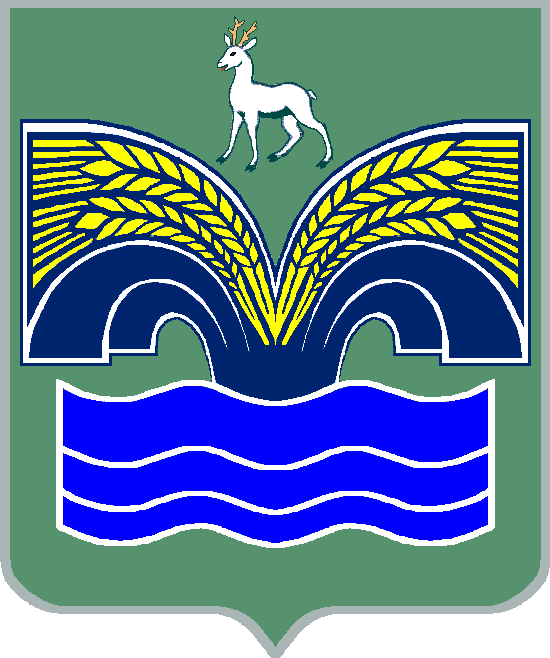                                             СОБРАНИЕ ПРЕДСТАВИТЕЛЕЙСЕЛЬСКОГО ПОСЕЛЕНИЯ СВЕТЛОЕ ПОЛЕМУНИЦИПАЛЬНОГО РАЙОНА КРАСНОЯРСКИЙСАМАРСКОЙ  ОБЛАСТИЧЕТВЕРТОГО СОЗЫВАРЕШЕНИЕот 23 декабря 2021 г. № 53О внесении изменений и дополнений в решение Собрания представителей сельского поселения Светлое Поле муниципального района Красноярский Самарской области  от 24.12.2020  года № 37 «О бюджете сельского поселения  Светлое   Поле муниципального района Красноярский  Самарской области на 2021 год и плановый период 2022 и 2023 годов» с изменениями и дополнениями от 27.01.2021 г. № 1, от 16.02.2021 г. № 6, от 18.03.2021 г. № 10, от  23.03.2021 г. № 12, от 27.04.2021 г. № 16, от 23.06.2021 г. № 22, от 21.07.2021 г. № 27, от 14.09.2021 г. № 29, от 28.09.2021 г.  № 38, от 27.10.2021 г. № 44, от 25.11.2021 г. № 45, от 17.12.2021 г. № 51              Заслушав информацию специалиста Администрации сельского поселения Светлое Поле муниципального района Красноярский Самарской области Хусаиновой Н. В. о внесении изменений и дополнений в решение Собрания представителей сельского поселения Светлое Поле муниципального района Красноярский Самарской области от 24.12.2020  № 37 «О бюджете сельского поселения Светлое Поле муниципального района Красноярский Самарской области на 2021 год и плановый период 2022 и 2023 годов», Собрание представителей сельского поселения Светлое Поле муниципального района Красноярский Самарской области РЕШИЛО:1. Внести в решение Собрания представителей сельского поселения Светлое Поле муниципального района Красноярский Самарской области от 24.12.2020 № 37 «О бюджете сельского поселения Светлое Поле муниципального района Красноярский Самарской области на 2021 год и плановый период 2022 и 2023 годов» с изменениями и дополнениями от 27.01.2021 г. № 1, от 16.02.2021 г. № 6, от 18.03.2021 г. № 10, от 23.03.2021 г. № 12, от 27.04.2021 г. № 16, от 23.06.2021 г. № 22, от 21.07.2021 г. № 27, от 14.09.2021 г. № 29, от 28.09.2021 г. № 38, от 27.10.2021 г. № 44, от 25.11.2021 г. № 45, от 17.12.2021 г. № 51 следующие изменения и дополнения:1) пункт 1 изложить в следующей редакции:«1. Утвердить основные характеристики бюджета сельского поселения Светлое Поле муниципального района Красноярский Самарской области (далее местный бюджет) на 2021 год:- общий объем доходов   –  54 234 тыс. рублей;- общий объем расходов  – 55 613  тыс. рублей;- дефицит – 1 379  тыс. рублей».2) пункт 7 изложить в следующей редакции:	«7. Утвердить объем безвозмездных поступлений в доход местного бюджета	- в 2021 году в сумме 9 698 тыс. руб.,	- в 2022 году – 0 руб.,	- в 2023 году – 2 830 тыс. руб.».3) приложение 3 изложить в редакции согласно приложению  1 к настоящему решению;4) приложение 5 изложить в редакции согласно приложению  2 к настоящему решению;5) приложение 7 изложить  в редакции согласно приложению 3 к настоящему решению;6)  приложение 9 изложить  в редакции согласно приложению 4 к настоящему решению;2.  Опубликовать настоящее решение в средствах массовой информации.3.  Настоящее решение вступает в силу со дня его официального опубликования.Председатель Собрания представителейсельского поселения Светлое Полемуниципального района КрасноярскийСамарской области								В. Г. ЧеркашовГлава сельского поселения Светлое Полемуниципального  района   КрасноярскийСамарской области								И. А. СтарковПриложение 1 к решению Собрания представителей                        сельского поселения Светлое Поле                       муниципального района Красноярский                      Самарской областиот 23.12.2021 г. № 53                                                                                                   Приложение 3                             к  решению  Собрания                 представителей сельского поселения                     Светлое Поле муниципального района                     Красноярский Самарской области                                                                                          от 24 декабря 2020 года № 37         Объем поступления доходов поселения по основным источникам на 2021 годПриложение 2к решению Собрания представителей                        сельского поселения Светлое Поле                       муниципального района Красноярский                      Самарской области от 23.12.2021 г. № 53                                                                                          Приложение 5                             к  решению  Собрания                 представителей сельского поселения                     Светлое Поле муниципального района                     Красноярский Самарской области                                                                                          от 24 декабря 2020 года № 37Ведомственная структура расходов бюджета поселения на 2021 годПриложение 3 к решению Собрания представителей                        сельского поселения Светлое Поле                       муниципального района Красноярский                      Самарской областиот 23.12.2021 г. № 53                                                                                          Приложение 7                             к  решению  Собрания                 представителей сельского поселения                     Светлое Поле муниципального района                     Красноярский Самарской области                                                                                          от 24 декабря 2020 года № 37Распределение бюджетных ассигнований по разделам, подразделам, целевым статьям (муниципальным программам и непрограммным направлениям деятельности), группам и подгруппам видов расходов классификации расходов бюджета поселения на 2021 годПриложение 4 к решению Собрания представителей                        сельского поселения Светлое Поле                       муниципального района Красноярский                      Самарской области от 23.12.2021 г. № 53                                                                                          Приложение 9                             к  решению  Собрания                 представителей сельского поселения                     Светлое Поле муниципального района                     Красноярский Самарской области                                                                                          от 24 декабря 2020 года № 37    Источники внутреннего финансирования дефицита местного бюджета на 2021 годКод бюджетной классификацииНаименование доходаСумма, (тыс. руб.)000 100 00000 00 0000 000НАЛОГОВЫЕ И НЕНАЛОГОВЫЕ ДОХОДЫ44 536000 101 00000 00 0000 000Налоги на прибыль, доходы15 100000 101 02000 01 0000 110Налог на доходы физических лиц15 100000 103 00000 00 0000 000Налоги на товары (работы, услуги), реализуемые на территории Российской Федерации 5 969000 103 02231 01 0000 110Доходы от уплаты акцизов на дизельное топливо, подлежащие распределению между бюджетами субъектов Российской Федерации и местными бюджетами с учетом установленных дифференцированных нормативов отчислений в местные бюджеты (по нормативам, установленным Федеральным законом о федеральном бюджете в целях формирования дорожных фондов субъектов Российской Федерации)2 803000 103 02241 01 0000 110Доходы от уплаты акцизов на моторные масла для дизельных и (или) карбюраторных (инжекторных) двигателей, подлежащие распределению между бюджетами субъектов Российской Федерации и местными бюджетами с учетом установленных дифференцированных нормативов отчислений в местные бюджеты (по нормативам, установленным Федеральным законом о федеральном бюджете в целях формирования дорожных фондов субъектов Российской Федерации)17000 103 02251 01 0000 110Доходы от уплаты акцизов на автомобильный бензин, подлежащие распределению между бюджетами субъектов Российской Федерации и местными бюджетами с учетом установленных дифференцированных нормативов отчислений в местные бюджеты (по нормативам, установленным Федеральным законом о федеральном бюджете в целях формирования дорожных фондов субъектов Российской Федерации)3 617000 103 02261 01 0000 110Доходы от уплаты акцизов на прямогонный бензин, подлежащие распределению между бюджетами субъектов Российской Федерации и местными бюджетами с учетом установленных дифференцированных нормативов отчислений в местные бюджеты -469000 105 00000 00 0000 000Налоги на совокупный доход250000 105 03010 01 1000 110Единый сельскохозяйственный налог250000 106 00000 00 0000 000Налоги на имущество22 750000 106 01000 00 0000 110Налог на имущество физических лиц4 070000 106 06000 00 0000 110Земельный налог18 680000 111 00000 00 0000 000Доходы от использования имущества, находящегося в государственной и муниципальной собственности410000 111 05025 10 0000 120Доходы, получаемые в виде арендной платы, а также средства от продажи права на заключение договоров аренды за земли, находящиеся в собственности сельских поселений (за исключением земельных участков муниципальных бюджетных и автономных учреждений)331000 111 05075 10 0000 120Доходы от сдачи в аренду имущества, составляющего казну сельских поселений (за исключением земельных участков)46000 111 09045 10 0000 120Прочие поступления от использования имущества, находящегося в собственности сельских поселений (за исключением имущества муниципальных бюджетных и автономных учреждений, а также имущества муниципальных унитарных предприятий, в том числе казенных)33000 116 00000 00 0000 000Штрафы, санкции, возмещение ущерба57000 116 01074 01 0000 140Административные штрафы, установленные Главой 7 Кодекса Российской Федерации об административных правонарушениях, за административные правонарушения в области охраны собственности, выявленные должностными лицами органов муниципального контроля35000 116 01084 01 0000 140Административные штрафы, установленные Главой 8 Кодекса Российской Федерации об административных правонарушениях, за административные правонарушения в области охраны окружающей среды и природопользования, выявленные должностными лицами органов муниципального контроля20000 116 07090 10 0000 140Иные штрафы, неустойки, пени, уплаченные в соответствии с законом или договором в случае неисполнения или ненадлежащего исполнения обязательств перед муниципальным органом, (муниципальным казенным учреждением) сельского поселения2000 200 00000 00 0000 000БЕЗВОЗМЕЗДНЫЕ ПОСТУПЛЕНИЯ9 698000 202 00000 00 0000 000Безвозмездные поступления от других бюджетов бюджетной системы Российской Федерации9 698000 202 10000 00 0000 000Дотации бюджетам бюджетной системы Российской Федерации152000 202 16001 10 0000 150Дотации бюджетам сельских поселений на выравнивание бюджетной обеспеченности из бюджетов муниципальных районов152000 202 20000 00 0000 000Субсидии бюджетам бюджетной системы Российской Федерации (межбюджетные субсидии)8 965000 202 20041 10 0000 150Субсидии бюджетам сельских поселений на строительство, модернизацию, ремонт и содержание дорог общего пользования, в том числе дорог в поселениях (за исключением автомобильных дорог федерального значения)140000 202 25576 10 0000 150Субсидии бюджетам сельских поселений на обеспечение комплексного развития сельских территорий6 644000 202 27576 10 0000 150Субсидии бюджетам сельских поселений на софинансирование капитальных вложений в объекты государственной (муниципальной) собственности в рамках обеспечения комплексного развития сельских территорий1 584000 202 29900 10 0000 150Субсидии бюджетам сельских поселений из местных бюджетов597000 202 30000 00 0000 000Субвенции бюджетам бюджетной системы Российской Федерации237000 202 35118 10 0000 150Субвенции бюджетам сельских поселений на осуществление первичного воинского учета на территориях, где отсутствуют военные комиссариаты                                   237000 202 40000 00 0000 000Иные межбюджетные трансферты344000 202 40014 10 0000 150Межбюджетные трансферты, передаваемые бюджетам сельских поселений из бюджетов муниципальных районов на осуществление части полномочий по решению вопросов местного значения в соответствии с заключенными соглашениями274000 202 49999 10 0000 150Прочие межбюджетные трансферты, передаваемые бюджетам сельских поселений70Всего доходов:54 234КодНаименование главного распорядителя средств бюджета поселенияРазделПодразделЦелевая статья расходовВид расходов  Сумма   (тыс. руб.)  Сумма   (тыс. руб.)  Сумма   (тыс. руб.)КодНаименование главного распорядителя средств бюджета поселенияРазделПодразделЦелевая статья расходовВид расходов    Всего    ВсегоВ том числе за счет безвозмездных поступлений366Администрация сельского поселения Светлое Поле муниципального района Красноярский Самарской области366Общегосударственные вопросы010012 68712 687366Функционирование высшего должностного лица субъекта Российской Федерации и муниципального образования01021 2081 208366Непрограммные направления расходов бюджета поселения 010298000000001 2081 208366Расходы на выплаты персоналу государственных (муниципальных) органов010298000000001201 2081 208366Функционирование Правительства Российской Федерации, высших исполнительных органов государственной власти субъектов Российской Федерации, местных администраций010410 86010 860366Непрограммные направления расходов бюджета поселения 0104980000000010 86010 860366Расходы на выплаты персоналу государственных (муниципальных) органов010498000000001207 8137 813366Иные закупки товаров, работ и услуг для обеспечения  государственных (муниципальных) нужд010498000000002402 9952 995366 Иные межбюджетные трансферты010498000000005404343366Уплата налогов, сборов и иных платежей0104980000000085099366Обеспечение деятельности финансовых, налоговых и таможенных органов и органов финансового (финансово-бюджетного) надзора0106179366Непрограммные направления расходов бюджета поселения 01069800000000179366Иные межбюджетные трансферты01069800000000540179366Другие общегосударственные вопросы0113440366Непрограммные направления расходов бюджета поселения 01139800000000440366Иные межбюджетные трансферты01139800000000540440366Национальная оборона0200237237237366Мобилизационная и вневойсковая подготовка0203237237237366Непрограммные направления расходов бюджета поселения02039800000000237237237366Расходы на выплаты персоналу государственных (муниципальных) органов02039800000000120226226226366Иные закупки товаров, работ и услуг для обеспечения  государственных (муниципальных) нужд02039800000000240111111366Национальная безопасность и правоохранительная деятельность03001 126366Защита населения и территории от чрезвычайных ситуаций природного и техногенного характера, пожарная безопасность03101 126366Непрограммные направления расходов бюджета поселения031098000000001 126366Иные закупки товаров, работ и услуг для обеспечения государственных (муниципальных) нужд031098000000002401 056366Субсидии юридическим лицам (кроме некоммерческих организаций), индивидуальным предпринимателям, физическим лицам-производителям товаров, работ, услуг0310980000000081070366Национальная экономика04008 180414414366Сельское хозяйство и рыболовство0405274274274366Непрограммные направления расходов бюджета поселения04059800000000274274274366Иные закупки товаров, работ и услуг для обеспечения государственных (муниципальных) нужд04059800000000240274274274366Дорожное хозяйство (дорожные  фонды)04097 906140140366Муниципальная программа  «Модернизация и развитие автомобильных дорог общего пользования местного значения  в сельском поселении Светлое Поле муниципального района Красноярский Самарской области на 2020 - 2022 год»040901000000007 906140140366Иные  закупки товаров, работ и услуг для обеспечения государственных (муниципальных) нужд040901000000002407 7657 765366Иные межбюджетные трансферты04090100000000540141141140366Жилищно-коммунальное хозяйство050025 10425 1049 154366Жилищное хозяйство05012 6052 6052 511366Непрограммные направления расходов бюджета поселения050198000000002 6052 6052 511366Иные межбюджетные трансферты050198000000005402 5112 5112 511366Уплата иных платежей050198000000008509494366Благоустройство050322 49922 4996 643366Непрограммные направления расходов бюджета поселения 0503980000000022 49922 4996 643366Иные закупки товаров, работ и услуг для обеспечения  государственных (муниципальных) нужд0503980000000024014 08414 084366Иные межбюджетные трансферты050398000000005408 3328 3326 643366Уплата налогов, сборов и иных платежей050398000000008508383366Образование0700221221366Молодежная политика 0707221221366Непрограммные направления расходов бюджета поселения 07079800000000221221366Иные закупки товаров, работ и услуг для  обеспечения государственных (муниципальных) нужд07079800000000240221221366Культура, кинематография 08004 3784 378366Культура08014 3784 378366Непрограммные направления расходов бюджета поселения 080198000000004 3784 378366Иные межбюджетные трансферты080198000000005404 3784 378366Социальная политика1000590590366Пенсионное обеспечение1001574574366Непрограммные направления расходов бюджета поселения10019800000000574574366Публичные нормативные социальные выплаты гражданам10019800000000310574574366Охрана семьи и детства10041616366Непрограммные направления расходов бюджета поселения100498000000001616366Иные закупки товаров, работ и услуг для обеспечения государственных (муниципальных) нужд100498000000002401616366Физическая культура и спорт11002 9822 982366Массовый спорт11022 9822 982366Непрограммные направления расходов бюджета поселения 110298000000002 9822 982366Иные закупки товаров, работ и услуг для обеспечения государственных (муниципальных) нужд110298000000002402 9822 982366Средства массовой информации1200108108366Периодическая печать и издательства1202108108366Непрограммные направления расходов бюджета поселения 12029800000000108108366Иные межбюджетные трансферты12029800000000540108108366Итого:55 61355 6139 805 Наименование раздела, подраздела, целевой статьи, вида расходов классификации расходов бюджета поселенияРазделПодразделЦелевая статья расходовВид расходовСумма(тыс. руб.)Сумма(тыс. руб.) Наименование раздела, подраздела, целевой статьи, вида расходов классификации расходов бюджета поселенияРазделПодразделЦелевая статья расходовВид расходовВсегоВ том числе за счет безвозмездных поступле-нийОбщегосударственные вопросы010012 687Функционирование высшего должностного лица субъекта Российской Федерации и муниципального образования01021 208Непрограммные направления расходов бюджета поселения 010298000000001208Расходы на выплаты персоналу государственных (муниципальных) органов010298000000001201 208Функционирование Правительства Российской Федерации, высших исполнительных органов государственной власти субъектов Российской Федерации, местных администраций010410 860Непрограммные направления расходов бюджета поселения 0104980000000010 860Расходы на выплаты персоналу государственных (муниципальных) органов010498000000001207 813Иные закупки товаров, работ и услуг для обеспечения  государственных (муниципальных) нужд010498000000002402 995Иные межбюджетные трансферты0104980000000054043Уплата налогов, сборов и иных платежей010498000000008509Обеспечение деятельности финансовых, налоговых и таможенных органов и органов финансового (финансово-бюджетного) надзора0106179Непрограммные направления расходов бюджета поселения 01069800000000179Иные межбюджетные трансферты01069800000000540179Другие общегосударственные вопросы0113440Непрограммные направления расходов бюджета поселения 01139800000000440Иные межбюджетные трансферты01139800000000540440Национальная оборона0200237237Мобилизационная и вневойсковая подготовка0203237237Непрограммные направления расходов бюджета поселения02039800000000237237Расходы на выплаты персоналу государственных (муниципальных) органов02039800000000120226226Иные закупки товаров, работ и услуг для обеспечения  государственных (муниципальных) нужд020398000000002401111Национальная безопасность и правоохранительная деятельность03001 126Защита  населения и территории от чрезвычайных ситуаций природного и техногенного характера, пожарная безопасность03101 126Непрограммные направления расходов бюджета поселения031098000000001 126Иные закупки товаров, работ и услуг для обеспечения  государственных (муниципальных) нужд031098000000002401 056Субсидии юридическим лицам (кроме некоммерческих организаций), индивидуальным предпринимателям, физическим лицам-производителям товаров, работ, услуг0310980000000081070Национальная экономика04008 180414Сельское хозяйство и рыболовство0405274274Непрограммные направления расходов бюджета поселения04059800000000274274Иные закупки товаров, работ и услуг для обеспечения  государственных (муниципальных) нужд04059800000000240274274Дорожное хозяйство (дорожные  фонды)04097 906140Муниципальная программа  «Модернизация и развитие автомобильных дорог общего пользования местного значения  в сельском поселении Светлое Поле муниципального района Красноярский Самарской области на 2020-2022 годы»040901000000007 906140Иные закупки товаров, работ и услуг для обеспечения  государственных (муниципальных) нужд040901000000002407 765Иные межбюджетные трансферты04090100000000540141140Жилищно-коммунальное хозяйство050025 1049 154Жилищное хозяйство05012 6052 511Непрограммные направления расходов бюджета поселения050198000000002 6052 511Иные межбюджетные трансферты050198000000005402 5112 511Уплата иных платежей0501980000000085094Благоустройство050322 4996 643Непрограммные направления расходов бюджета поселения 0503980000000022 4996 643 Иные закупки товаров, работ и услуг для обеспечения   государственных (муниципальных) нужд0503980000000024014 084Иные межбюджетные трансферты050398000000005408 3326 643Уплата налогов, сборов и иных платежей0503980000000085083Образование0700221Молодежная политика0707  221Непрограммные направления расходов бюджета поселения 07079800000000221Иные закупки товаров, работ и услуг для обеспечения  государственных (муниципальных) нужд07079800000000240221Культура, кинематография 08004 378Культура08014 378Непрограммные направления расходов бюджета поселения 080198000000004 378Иные межбюджетные трансферты080198000000005404 378Социальная политика1000590Пенсионное обеспечение1001574Непрограммные направления расходов бюджета поселения10019800000000574Публичные нормативные социальные выплаты гражданам10019800000000310574Охрана семьи и детства100416Непрограммные направления расходов бюджета поселения1004980000000016Иные закупки товаров, работ и услуг для обеспечения  государственных (муниципальных) нужд1004980000000024016Физическая культура и спорт11002 982Массовый спорт11022 982Непрограммные направления расходов бюджета поселения 110298000000002 982Иные закупки товаров, работ и услуг для обеспечения  государственных (муниципальных) нужд110298000000002402 982Средства массовой информации1200108Периодическая печать и издательства1202108Непрограммные направления расходов бюджета поселения 12029800000000108Иные межбюджетные трансферты12029800000000540108Итого:55 6139 805Код администратораКод источника финансированияНаименование кода группы, подгруппы, статьи, вида источника финансирования дефицита бюджета, кода классификации операций сектора муниципального управления, относящихся к источникам финансирования дефицита местного бюджетаСумма, (тыс. руб.)36601000000000000000Источники внутреннего финансирования дефицита бюджета1 37936601050000000000000Изменение остатков средств на счетах по учету средств бюджета1 37936601050000000000500Увеличение остатков средств бюджета-54 23436601050200000000500Увеличение прочих остатков средств бюджета-54 23436601050201000000510Увеличение прочих остатков денежных средств бюджета-54 23436601050201100000510Увеличение прочих остатков денежных средств бюджетов сельских поселений-54 23436601050000000000600Уменьшение остатков средств бюджета+55 61336601050200000000600Уменьшение прочих остатков средств бюджета+55 61336601050201000000610Уменьшение прочих остатков денежных средств бюджетов+55 61336601050201100000610Уменьшение прочих остатков денежных средств бюджетов сельских поселений+55 613